OAKRIDGE NEIGHBORHOOD ASSOCIATION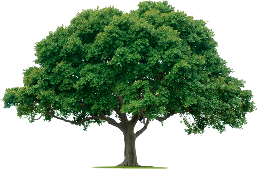        GENERAL MEMBERSHIP AGENDA         Thursday, September 28, 2017, 7:00pm  Duck Creek Golf ClubCALL TO ORDER – 7:00 PM Attendance 34 members, quorum met. Councilman Scott Le May discussed several items regarding the City of Garland.   The city has approximately $340 million in new commercial and residential construction.  This is a12% increase over last year.  The local economy mirrors the state: under 4% unemployment, foreclosures are up 10%, and there is a decrease in retail taxes because so many do their shopping online.  Regarding public safety, Scott reported that the fire department has a goal response time of 5 minutes, that is generally being met.  The police department has received 138,000 calls to date.  These are broken out by priority, the response time for Priority 1 is 5-5.5 minutes; Priority 2 – 8.5 minutes; Priority 3 – 14.5 minutes.  Code compliance complaints are down this year.The final phase of distribution of the blue recycle bins is delayed.  This is due to the impact Hurricane Harvey had on the petrochemical industry where plastics are made.  The completion of the street light replacement program will be years 2021-2022.The minutes from the May 25, 2017 General Meeting were reviewed.  Dianne Winter motioned that they be approved, and Dylan Hedrick seconded.  This motion passed unanimously.The financial reports as of September 28, 2017 were reviewed.  David Parrish motioned that they be accepted and Keta Woods seconded.  This motion passed unanimously.  Meg Green also reported that the annual dues could stay at $60.00 if membership increased.David Parrish reported that all sprinkler repairs had been made, and dead or diseased trees and shrubs were being removed.  Seasonal color planting will begin this year.Cheryl Jones reported that our current membership stood at 392 homes and noted in December 2016, ONA had 400 member homes.  She presented tables of the changes from 2016 to 2017.  See attached.  Cheryl also reported on changes that are being considered for the ONA website such as social activities, complaint details, the newsletter.  See attached flyer for possibilities.  Dwight Davis presented Bylaw changes, specifically:  Section 3.1, allowing board members to serve unlimited consecutive terms or serve in more than one position at a time.  Cheryl Jones motioned that this change be accepted and Shine Macy seconded.  And, Section 3.4(c), requiring the Secretary send General and Board meeting minutes to Board members within seven days of the meeting.  This change   was motioned by Dianne Winter and seconded by Jackie Davis. Both of these changes were accepted unanimously.Shine Macy was presented as the Marketing Director.  Dwight Davis motioned that he be accepted to that position and Lee Litton seconded.  Scott Barnes was introduced as the Director for District 5.  Dwight motioned that he be accepted at that position and Cheryl Jones seconded.  Dwight Davis motioned that he serve as the acting Director for Districts 2 and 3.  Keta Woods seconded.  Lee Litton volunteered to be Assistant Safety officer.  Dwight Davis motioned and Shine Macy seconded this position.  All of these Board changes were accepted unanimously.It was reported by the police department that there has been no increase in crime in the ONA area. However, there have been unsubstantiated reports of crime on Nextdoor.   National Night out is October 3, 2017. Keta Jones recognized all attendees from District 4 and thanked them for their support of the ONA.The next General meeting will be February 22, 2018 at the Duck Creek Golf club.Dwight Davis motioned and Cheryl Jones seconded that the meeting adjourn at 8:20 pm.   This was accepted unanimously.